Exercice n° 1 : L’inéquation x – 8 ＜ 0 a pour solution :                   x  ＜ 8                         x  ＞ 8                    x  = 8 Exercice n° 2 : Déterminer l’inéquation pour laquelle la solution x = 5 est vérifiée.                    x  + 8  < 12		3x + 5  > 17Exercice n° 3 :Pour chaque résolution d’équation ci-contre, entourer l’erreur commise puis la corriger.Exercice n° 1 :Stéphanie a résolu les équations ci-dessous. Énoncer l’erreur commise pour chacune et la corriger.2 + 3x = 265x = 26x = 13 = 7 – 3x     – 3x = 7 – 13    x =  = 2Exercice n°2 :Une commune comporte deux forêts, chacune de forme rectangulaire.L’aire Af occupée par ces forêts dépend d’un paramètre noté x tel que Af = (4x + 1)(4x - 1) + 8x.Un technicien pense avoir simplifié le calcul.
Expliquer l’erreur commise puis la rectifier en développant correctement l’expression de l’aire de la forêt.Af = (4x + 1)(4x - 1) + 8xAf = (4x)2 – 2 x 4x x 1 + 12 + 8xAf = 16x2 + 1              EVALUATIONS COURTES EN MATHEMATIQUES              EVALUATIONS COURTES EN MATHEMATIQUES              EVALUATIONS COURTES EN MATHEMATIQUES              EVALUATIONS COURTES EN MATHEMATIQUESNiveau : Seconde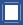   Première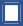   TerminaleDomaine de connaissancesRésolution algébrique de problème Résolution algébrique de problème Résolution algébrique de problème ModuleMettre un problème en équation en vue de sa résolutionMettre un problème en équation en vue de sa résolutionMettre un problème en équation en vue de sa résolutionCapacités et connaissancesMettre un problème en équation en vue de sa résolution Traduire par une expression algébriqueMettre un problème en équation en vue de sa résolution Traduire par une expression algébriqueMettre un problème en équation en vue de sa résolution Traduire par une expression algébriqueCOMPÉTENCES  S’approprier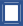   Analyser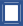  Réaliser  Valider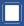   CommuniquerType de questions  question flash1  tâche intermédiaire2Contexte des situations  Vie courante  ProfessionnelScientifique  Intra MathématiquesNiveau de difficulté  0  1  2  3COMPÉTENCES  S’approprier  Analyser Réaliser  Valider  Communiquerx – 6 = 20x = 20 – 6x = 144 x = - 36x = - 36 – 4x = - 405 – x = 20x = - 20 + 5x = - 25-8 x = - 2x = x = 4COMPÉTENCES  S’approprier  Analyser Réaliser  Valider  CommuniquerType de questions  question flash1  tâche intermédiaire2Contexte des situations  Vie courante  ProfessionnelScientifique  Intra MathématiquesNiveau de difficulté  0  1  2  3COMPÉTENCES  S’approprier  Analyser Réaliser  Valider  Communiquer